МЕРОПРИЯТИЯ МЕТОДИЧЕСКОГО УРОВНЯНаименование ОО: Муниципальное бюджетное дошкольное образовательное учреждение       «Центр развития ребёнка детский сад №24 города Орла                  Должность, Ф.И.О. руководителя ДОО: Заведующая МБДОУ Кузнецова Надежда         ВалерьевнаФ.И.О. ответственного за инновационную деятельность в ОО: Ильина Светлана              ВикторовнаФ.И.О. педагога:   Ильина Светлана Викторовна     rjyatnrf.iljina@yandex.ru ,    d-s_24@mail.ruНоминация:          мероприятие методического уровняТема:                    «Современный  педагог в образовательном процессе в рамках системно- деятельностного подхода в дошкольном образовании»    Основные цели: обеспечение условий для повышения профессиональной компетентности педагогов рамках Федеральной инновационной площадки «Механизмы внедрения системно-деятельностного подхода  с позиций непрерывности образования (ДО – НОО – ООО)»Участники:        педагоги ДОО и других регионов Форма проведения: педагогический рингКраткая аннотация к работе: Данное мероприятие методического уровня будет интересно педагогам, являющимися соисполнителями ФИП  «Механизмы внедрения системно-деятельностного подхода  с позиций непрерывного образования (ДО-ООО -НОО).  ФОРМА ПРОВЕДЕНИЯ: Педагогический ринг.Цель:  обеспечение условий для повышения профессиональной компетентности педагогов рамках Федеральной инновационной площадки «Механизмы внедрения системно-деятельностного подхода  с позиций непрерывности образования (ДО – НОО – ООО)»ЗАДАЧИ:1.  Обозначить основные компетентности педагогов необходимых для создания условий позитивной социализации, индивидуализации развития в рамках Федеральной инновационной площадки «Механизмы внедрения системно-деятельностного подхода  с позиций непрерывности образования (ДО – НОО – ООО)»2.Активизировать мыслительную деятельность воспитателей и специалистов в знании основных положений, понятий и принципов системно-деятельностного подхода.3.Развивать навыки аргументировано отстаивать свою точку зрения.ПРЕДВАРИТЕЛЬНАЯ РАБОТА:Педагоги делятся на две команды, каждая команда готовит вопросы к конкурсу «Маятник» (домашнее задание), придумывает название и девиз своей команды.ВСТУПИТЕЛЬНОЕ СЛОВО.Уважаемые коллеги. Сегодня мы проведем «Педагогический ринг» по теме «Современный педагог в образовательном процессе в рамках системно-деятельностного подхода». Вы покажете свои знания, будете аргументировано отстаивать свою точку зрения, сделаете коллаж «Современный педагог».Переход от индустриальной эпохи современного общества к информационной  привел к ускорению темпов развития цивилизации. И одной из важных предпосылок инновационного развития дошкольной педагогики  явился переход от знаниевой образовательной парадигмы к системно-деятельностной. Современному воспитателю необходимо научиться адекватно реагировать  на происходящие изменения в образовании, уметь работать в команде единомышленников – всех участников образовательного процесса,  грамотно и качественно работать с детьми и родителями в современных условиях, самому осуществлять отбор содержания образования и адаптировать его на возрастную группу своих детей. А так же постоянно пополнять свои знания.ПРАВИЛА ИГРЫ"Педагогический ринг" - командная игра, в которой команды соревнуются в умении находить правильный ответ на поставленный перед ними вопрос за ограниченное время. Право ответа принадлежит команде, которая первая подаст сигнал (поднимет «Ладошку», «Цветок»). За правильный ответ, команда получает один бал; если нет, – вторая команда продолжает обсуждение и через минуту отвечает. Дополнение ответа приносит команде 0,5 балла.Оценивать выступления команд будет жюри (представляются члены жюри).Итак, начинаем наш педагогический  ринг с приветствия и девиза команд.I. ПРИВЕТСТВИЕ И ДЕВИЗ КОМАНД  (1б) II. РАЗМИНКА.Зачитывается  карточка с вопросом, если команда готова ответить – поднимает «цветок».  Жюри оценивает правильность ответа (1 б). 1.Из какого нормативного документа взята эта фраза: 
«Родители – первые педагоги ребенка. Они обязаны заложить основы физического, нравственного и интеллектуального развития личности ребенка в младенческом возрасте». (Закон РФ об образовании).2.Назовите авторов общей теории деятельности дидактической системы Л.Г. Петерсон?- Л.С. Выгодский, А.Н. Леонтьев;-  А.С. Макаренко;- Г.П. Щедровицкий, О.С. Анисимов (правильный ответ).3. В дидактической системе  деятельностного метода Л.Г. Петерсон выделена система дидактических принципов, какой принцип лишний.-деятельности;-минимакса;-целостности;-психологической комфортности;-природосообразности (нет);-вариативности;-творчества;-непрерывности;
Дополнительные 0,5 б за вопрос: Какой из этих принципов является основополагающим? (психологической комфортности)4.Педагогическая технология – это…- научное описание способа производства;- обобщенный культурный опыт деятельности;- научное описание способа достижения педагогического  результата;   совокупность педагогических приемов и способов организации  взаимодействия с детьми, которые обеспечивают  достижение  поставленной цели.
5. Назовите педагогические технологии? ( ТРИЗ – технология, технология деятельностного метода «Ситуация», технология педагогических проектов, ИКТ-технология, здоровьесберегающая технология, КЕЙС – технология   и др.)6. Этапы образовательной ситуации. Назовите их правильно в соответствие со структурой.- Введение в ситуацию (1),- затруднение в ситуации(3),- «открытие» нового знания(4),- актуализация знаний и умений(2),- включение нового знания (способа действия) в систему  знаний и  умений(5),-осмысление(6),7. В чем возникает потребность в саморазвитии и самоизменении педагога?– в желании увеличить свой доход- в изменении статуса - в ситуации затруднения- с переменой места жительства    8. Как называется функция педагога, который:   - создает доброжелательную, психологически комфортную среду;   - отвечает на вопросы детей;   - помогает тем, кому это необходимо;   - замечает и фиксирует успехи каждого ребенка. (Помощник)9. Как называется функция педагога, который:- моделирует образовательные ситуации;- создает развивающую предметно-пространственную среду;- организует процесс  детских «открытий». (Организатор)10. Образовательные области.  (Назовите неправильный ответ)- социально-коммуникативное развитие -познавательное развитие- художественно-эстетическое развитие- патриотическое развитие-речевое развитие- физическое развитиеШ. КОНКУРС «ЭРУДИТОВ» (состоит из двух  заданий)Цель: Активизировать мыслительную деятельность воспитателей и специалистов в знании основных положений, понятий и принципов системно-деятельностного подхода.Развивать навыки аргументировано отстаивать свою точку зрения.1 задание.  «КОПИЛКА МУДРЫХ МЫСЛЕЙ Продолжите фразу «В затруднении …….» Объясните, почему вы так считаете? Подвести педагогов к пониманию того, что человек меняется в ситуации     затруднения.2  задание. Каждой команде  предлагается составить логическую основу занятия в технологии «Ситуация» для детей младшего возраста (3-4 года).Образовательная ситуация для второй младшей группы (карточка 1)                                                            Тема: ТРЕУГОЛЬНИКЦель: формировать представление о треугольнике как общей форме некоторых предметов,  умение распознавать треугольную форму в предметах окружающей обстановки; формировать опыт самостоятельного преодоления затруднения под руководством воспитателя (на основе рефлексивного метода);  закреплять навыки счета до трех, умение сравнивать предметы по свойствам.Таблица «Логическая основа образовательной ситуации»Образовательная ситуация для второй младшей группы (карточка2)                                                         Тема: ВЫШЕ, НИЖЕЦель: уточнить представления о пространственных отношениях «выше» – «ниже», формировать представление о сравнении предметов по высоте; формировать опыт самостоятельного преодоления затруднения под руководством воспитателя (на основе рефлексивного метода);  закреплять счет в пределах двух, умение выделять, называть и сравнивать свойства предметов.Таблица «Логическая основа образовательной ситуации».IV.   КОНКУРС  «МАЯТНИК».  Домашнее задание.Цель: формирование у педагогов умения свободно  ориентироваться в проблеме, глубоко и всесторонне раскрывать тему. Педагоги составляют вопросы по теме «Современный педагог в образовательном процессе в рамках системно-деятельностного подхода», затем по очереди задают их другим командам. Каждая команда готовит по 2 вопроса. Выигрывает та команда, которая ответит на все вопросы соперника правильно.Вопросы первой команды:В образовательном процессе у воспитателя можно выделить две  основные роли: роль организатора и роль помощника. В чем заключается роль организатора?Назовите эффективные способы преодоления затруднения?Вопросы второй команды:Сформулируйте личностные установки, которые могут быть сформированы у дошкольников в результате прохождения основных шагов рефлексивной самоорганизации?Что лучше: оградить детей от проблем или научить их справляться с возникающими трудностями, почему?V.   КОЛЛАЖ «СОВРЕМЕННЫЙ ПЕДАГОГ».  В составлении коллажа педагоги используют карандаши, клей, старые журналы. Каждый коллаж должен отразить функции и компетентности современного педагога.VI.    ПОДВЕДЕНИЕ ИТОГОВ ПЕДАГОГИЧЕСКОГО РИНГА.Саморефлексия. Пока жюри подводит итоги, предлагаю вам свое отношение к сегодняшнему мероприятию выразить с помощью цветных  карточек. Игра «Цветное одеяло». Каждый педагог вправе выбрать карточку с одним цветом и написанным на ней высказыванием в соответствии со своим состоянием и поместить на  предполагаемое «одеяло».ЗАКЛЮЧЕНИЕ. Хочется отметить, поскольку у нас  с вами получилось одеяло разноцветным, то и мы все разные, каждый со своим мнением и взглядом на окружающий мир. И, тем не менее, мы с вами делаем одно общее большое дело – создаем условия для полноценного проживания ребенком дошкольного детства и социализации в современное общество.ЛИТЕРАТУРА:Л.Г. Петерсон, Л.Э. Абдуллина «Системно-деятельностный подход в дошкольном образовании», Педагогическое сообщество России, выпуск 5, М., 2013 г.О.В. Бережнова «Взаимодействие с семьями воспитанников в процессе подготовки детей к школе» Педагогическое сообщество России, выпуск 3, М., 2013 г.Л.Л. Тимофеева, Т.М. Капунова, Ю.А. Быковская «Учет темперамента  дошкольников и педагогов в образовательном процессе ДОУ»; Педагогическое сообщество России, выпуск 3, М., 2013 г.Комплексная образовательная программа дошкольного образования «Мир открытий» М., 2016 гФОТООТЧЕТ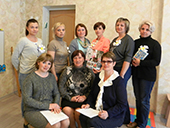 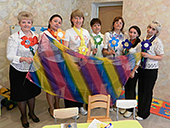 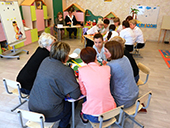 Основная образовательная  цельНовое знание = детское «открытие»Какие понятия, способы действия необходимо актуализироватьПричина затрудненияЦель деятельности по преодолению затрудненияОсновная образовательная  цельНовое знание = детское «открытие»Какие понятия, способы действия необходимо актуализироватьПричина затрудненияЦель деятельности по преодолению затрудненияКрасныйжелтыйзеленый синийоранжевыйочень понравилосьпознавательноинтересное направление работымного положительных впечатленийулучшилось настроениерозовыйголубойфиолетовый черныйбелыйу меня появилось много идейхочу узнать еще большеу меня настрой оптимистичный педагог заполняет сампедагог заполняет сам